Пояснительная запискаНормативная база     Рабочая программа разработана на основе следующих нормативных документов:Федеральный государственный образовательный стандарт начального общего образования (с последующими изменениями и дополнениями), утверждён приказом Министерства образования и науки Российской Федерации № 373от 06.10. 2009 года;Основная образовательная программа начального общего образования МБОУ «Чесноковская СОШ»;Авторская программа по технологии Е.А. Лутцевой, Т.П. Зуевой.Сборник примерных рабочих программ. Предметная линия учебников Е.А. Лутцевой и др. Система «Школа России». 1-4 классы - М.: Просвещение, 2019.УМК    Программа составлена с учётом возможностей учебно-методической системы «Школа России» и ориентирована на работу по учебно-методическому комплекту: Е.А. Лутцева. Технология. 4 класс: учебник для общеобразовательных организаций / Е.А. Лутцева, Т.П. Зуева. – М.: Просвещение, 2019.Е.А. Лутцева, Т.П. Зуева. Технология. 4 класс. Методическое пособие с поурочными разработками: пособие для учителей общеобразовательных организаций. - М.: Просвещение, 2015.Планируемые результаты освоенияучебного предмета «Технология. 4 класс»Личностные Выпускник научится:• оценивать поступки, явления, события с точки зрения собственных ощущений, соотносить их с общепринятыми нормами и ценностями; • описывать свои чувства и ощущения от наблюдаемых явлений, событий, изделий декоративно-прикладного характера, уважительно относиться к результатам труда мастеров; • принимать другие мнения и высказывания, уважительно относиться к ним; • опираясь на освоенные изобразительные и конструкторско-технологические знания и умения, делать выбор способов реализации предложенного учителем или собственного замысла; • понимать необходимость бережного отношения к результатам труда людей; уважать людей различного труда. Метапредметные Регулятивные УУДВыпускник научится:• самостоятельно формулировать цель урока после предварительного обсуждения; • анализировать предложенное задание, отделять известное от неизвестного; • выявлять и формулировать учебную проблему; • выполнять пробные поисковые действия (упражнения), отбирать оптимальное решение проблемы (задачи); • предлагать конструкторско-технологические решения и способы выполнения отдельных этапов изготовления изделий из числа освоенных; • самостоятельно отбирать наиболее подходящие для выполнения задания материалы и инструменты; • выполнять задание по коллективно составленному плану, сверять свои действия с ним; • осуществлять текущий и итоговый контроль выполненной работы, уметь проверять модели в действии, вносить необходимые конструктивные доработки. Познавательные УУДВыпускник научится:• искать и отбирать необходимую информацию для решения учебной задачи в учебнике, энциклопедиях, справочниках, Интернете; • приобретать новые знания в процессе наблюдений, рассуждений и обсуждений заданий, образцов и материалов учебника, выполнения пробных поисковых упражнений; • перерабатывать полученную информацию: сравнивать и классифицировать факты и явления; определять причинно-следственные связи изучаемых явлений (событий), проводить аналогии, использовать полученную информацию для выполнения предлагаемых и жизненных задач; • делать выводы на основе обобщения полученных знаний и освоенных умений. Коммуникативные УУДВыпускник научится:• формулировать свои мысли с учётом учебных и жизненных речевых ситуаций; • высказывать свою точку зрения и пытаться её обосновать и аргументировать; • слушать других, уважительно относиться к позиции другого, пытаться договариваться; • сотрудничать, выполняя различные роли в группе, в совместном решении проблемы (задачи).  Предметные результаты1. Общекультурные и общетрудовые компетенции. Основы культуры труда. Самообслуживание. Учащийся будет иметь общее представление: • о творчестве и творческих профессиях, о мировых достижениях в области техники и искусства (в рамках изученного), о наиболее значимых окружающих производствах; • об основных правилах дизайна и их учёте при конструировании изделий (единство формы, функции и декора; стилевая гармония); • о правилах безопасного пользования бытовыми приборами. Учащийся будет уметь: • организовывать и выполнять свою художественно-практическую деятельность в соответствии с собственным замыслом; • использовать знания и умения, приобретённые в ходе изучения технологии, изобразительного искусства и других учебных предметов в собственной творческой деятельности; • защищать природу и материальное окружение и бережно относиться к ним; • безопасно пользоваться бытовыми приборами (розетками, электрочайниками, компьютером); • выполнять простой ремонт одежды (пришивать пуговицы, зашивать разрывы по шву). 2. Технология ручной обработки материалов. Основы художественно-практической деятельности. Учащийся будет знать: • названия и свойства наиболее распространённых искусственных и синтетических материалов (бумага, металлы, ткани); • последовательность чтения и выполнения разметки развёрток с помощью чертёжных инструментов; • линии чертежа (осевая и центровая); • правила безопасной работы канцелярским ножом; • косую строчку, её варианты, назначение; • несколько названий видов информационных технологий и соответствующих способов передачи информации (из реального окружения учащихся). Учащийся будет иметь представление о: • дизайне, его месте и роли в современной проектной деятельности; • основных условиях дизайна — единстве пользы, удобства и красоты; • композиции декоративно-прикладного характера на плоскости и в объёме; • традициях канонов декоративно-прикладного искусства в изделиях; • стилизации природных форм в технике, архитектуре и др.; • художественных техниках (в рамках изученного). Учащийся будет уметь самостоятельно: • читать простейший чертёж (эскиз) плоских и объёмных изделий (развёрток); • выполнять разметку развёрток с помощью чертёжных инструментов; • подбирать и обосновывать наиболее рациональные технологические приёмы  изготовления изделий; • выполнять рицовку; • оформлять изделия и соединять детали петельной строчкой и её вариантами; • находить и использовать дополнительную информацию из различных источников (в том числе из Интернета). 3. Конструирование и моделирование. Учащийся будет знать: • простейшие способы достижения прочности конструкций. Учащийся будет уметь: • конструировать и моделировать изделия из разных материалов по заданным декоративно-художественным условиям; • изменять конструкцию изделия по заданным условиям; • выбирать способ соединения и соединительного материала в зависимости от требований конструкции. 4. Практика работы на компьютере. Учащийся будет иметь представление о: • использовании компьютеров в различных сферах жизни и деятельности человека. Учащийся будет знать: • названия и основное назначение частей компьютера (с которыми работали на уроках). Учащийся научится с помощью учителя: • создавать небольшие тексты и печатные публикации с использованием изображений на экране компьютера; • оформлять текст (выбор шрифта, размера, цвета шрифта, выравнивание абзаца); • работать с доступной информацией; • работать в программах Word, Power Point. Система оценивания планируемых результатовОценка деятельности учащихся осуществляется в конце каждого урока. Работы оцениваются по следующим критериям: • качество выполнения изучаемых на уроке приемов и операций и работы в целом; • степень самостоятельности в выполнении работы; • уровень творческой деятельности (репродуктивный, частично продуктивный, продуктивный), найденные продуктивные технические и технологические решения. Предпочтение следует отдавать качественной оценке деятельности каждого ребенка на уроке: его творческим находкам в процессе наблюдений, размышлений и самореализации. Нормы оценок выполнения обучаемыми практических работ Характеристика цифровой оценки (отметки) "5” ставится, если ученик выполнил работу в полном объеме с соблюдением необходимой последовательности, проявил организационно-трудовые умения (поддерживал чистоту рабочего места и порядок на столе, экономно расходовал материалы, работа аккуратная); изделие изготовлено с учетом установленных требований; - полностью соблюдались правила техники безопасности. “4” ставится, если работа выполнена не совсем аккуратно, измерения недостаточно точные, на рабочем месте нет должного порядка; изделие изготовлено с незначительными отклонениями; полностью соблюдались правила техники безопасности. “3” ставится, если работа выполнена правильно только наполовину, ученик неопрятно, неэкономно расходовал материал, изделие изготовлено с нарушением отдельных требований; не полностью соблюдались правила техники безопасности. «2» ставится, если имеют место существенные недостатки в планировании труда и организации рабочего места; неправильно выполнялись многие приемы труда; самостоятельность в работе почти отсутствовала; изделие изготовлено со значительными нарушениями требований; не соблюдались многие правила техники безопасности. Содержание учебного предмета «Технология» 4 классИнформационный центр (4 часа)Вспомним и обсудим! Повторение изученного в 3 классе материала. Общее представление о требованиях к изделиям (прочность, удобство, красота). Сравнение изделий, строений по данным требованиям. Повторение ранее изученных понятий в форме кроссвордов. Решение и составление кроссвордов на конструкторско-технологическую тематику (по группам) Информация. Интернет. Введение понятий «информация», «Интернет». Повторение правил работы на компьютере, названий и назначений частей компьютера. Знакомство с назначением сканера. О получении информации человеком с помощью органов чувств. Книга (письменность) как древнейшая информационная технология. Интернет - источник информации. Освоение алгоритма поиска информации технологического и другого учебного содержания в Интернете Создание таблиц в программе Word. Использование таблиц для выполнения учебных задании.Создание презентаций. Программа Рower Point. Введение понятий «презентация», «компьютерная презентация». 3накомство с возможностями программы Power Point. Создание компьютерных презентаций с использованием рисунков и шаблонов из ресурса компьютера. Создание презентаций по разным темам учебного курса технологии и других учебных предметов. История развития техники. Проверим себя. Знакомство с историей автомобиля. Подготовка доклада с компьютерной презентацией о техническом достижении. Проверка знаний и умении по теме.Проект «Дружный класс» (3 часа)Презентация класса. Выбор тем страниц презентации, стиля их оформления. Распределение работы по группам. Распечатывание страниц презентации. Определение способа сборки альбома. Использование ранее освоенных знаний и умений. Изготовление компьютерной презентации класса на основе рисунков и шаблонов из ресурса компьютера с последующим распечатыванием страниц и оформлением в форме альбома, панно, стенда и т. п.Эмблема класса. 3накомство с понятием « эмблема». Требования к эмблеме (схематичность, отражение самого существенного с целью узнавания отражаемого события или явления). Обсуждение вариантов эмблемы класса. Работа в группах. Изготовление эскизов эмблем. Подбор конструкций эмблем, технологий их изготовления. Выбор окончательного варианта эмблемы класса по критериям: требования к содержанию эмблемы, прочность, удобство использования, красота. Подбор материалов и инструментов.  Изготовление эмблемы класса с использованием известных способов и художественных техник, а также освоенных возможностей компьютера Папка «Мои достижения». Проверим себя. Обсуждение возможных конструкций папок и материалов с учётом требований к изделию (удобство, прочность, красота), замков, вариантов оформления папок. Папки, упаковки для плоских и объёмных изделий. Обсуждение способов расчёта размеров папки. Выбор своей конструкции каждым учеником. Использование ранее освоенных знаний и умений.  Изготовление папки (упаковки) достижений на основе ранее освоенных знаний и умений. Проверка знаний и умений по теме.Студия «Реклама» (4 часа)Реклама.  Знакомство с понятиями «реклама», «маркетинг», «дизайнер». Виды рекламы  (звуковая, зри тельная, зрительно-звуковая). Назначение рекламы, профессии людей, участвующих в рекламной деятельности. Художественные приёмы, используемые в рекламе. Индивидуальная или групповая работа по созданию рекламы известных ученикам изделий, товаровУпаковка для мелочей. Виды упаковок, назначение упаковок. Требования к упаковкам  (к конструкциям и материалам). Конструкции упаковок-коробок. Преобразование развёрток (достраивание, изменение размеров и формы). Расчёт размеров упаковок и их развёрток. Подбор материалов и способов оформления. Использование ранее освоенных знаний и умений. Изготовление упаковок для мелочей из развёрток разных форм с расчётом необходимых размеров.Коробка для подарка. Конструкции упаковок коробок. Расчёт размеров упаковок и их развёрток. Варианты замков коробок. Подбор материалов и способов оформления. Использование ранее освоенных знаний и умений. Изготовление коробочек для сюрпризов из развёрток разных форм с расчётом необходимых размеров.Упаковка для сюрприза. Проверим себя. Построение развёрток пирам ид с помощью шаблонов (l-й способ) и с помощью циркуля (2-й способ). Способы изменения высоты боковых граней пирамиды. Использование ранее освоенных знаний и умений. Изготовление упаковок пирамидальной формы двумя способами. Проверка знаний и умении по теме.Студия «Декор интерьера» (5 часов)Интерьеры разных времѐн. Художественная техника «декупаж». Художественная техника «декупаж». Знакомство с понятиями: «интерьер», «декупаж». Использование разных материалов, элементов декора в интерьерах разных эпох и уровней достатка. Декор интерьеров. Художественная техника декупажа. Её история. Приёмы выполнения декупажа. Изготовление изделий (декорирование) в художественной технике «декупаж».Плетѐнные салфетки. Различное назначение салфеток. Материалы, из которых можно изготавливать салфетки. Способы изготовления салфеток. Использование чертёжных инструментов для разметки деталей плетёных салфеток. использование ранее освоенных знаний и умений.  Изготовление плетёных салфеток с помощью чертёжных инструментов.Цветы из креповой бумаги. Повторение свойств креповой бумаги. Сравнение свойств креповой бумаги со свойствами других видов бумаги. Технология обработки креповой бумаги (сравнение и перенос известных способов обработки). Использование ранее освоенных знаний  и умений. Изготовление цветов из креповой бумаги.Сувениры на проволочных кольцах. Повторение способов соединения деталей. Соединение деталей на крючках. Свойства тонкой проволоки, придание спиралевидной и кольцевой формы проволоке путём её накручивания на стержень. Использование ранее освоенных знаний и умений. Изготовление изделий из картона с соединением деталей проволочными кольцами и петлями.Изделия из полимеров. Проверим себя. Введение понятия «полимеры». Использование полимеров в нашей жизни. Свойства поролона, пенопласта, полиэтилена в сравнении между собой и со свойствами других известных материалов. Повторение правил безопасной работы канцелярским ножом. Упражнение в обработке пенопласта - тонкого (пищевые лотки) и толстого (упаковка техники). Использование ранее освоенных знаний и умений. Изготовление изделий из тонкого и толстого пенопласта. Проверка знаний и умений по теме.Новогодняя студия (3 часа)Новогодние традиции. История новогодних традиций России и других стран. Главные герои новогодних праздников разных стран. Комбинирование бумажных материалов. Использование ранее освоенных знаний и умений. Изготовление новогодних игрушек с объёмными слоёными деталями из креповой бумаги.Игрушки из трубочек для коктейля. Свойства пластиковых трубочек для коктейля. Использование данных свойств для подбора технологии изготовления новогодних игрушек (связывание, нанизывание на нитку или тонкую проволоку). Использование ранее освоенных знаний и умений. Изготовление игрушек из трубочек для коктейля путём их нанизывания на нитку или тонкую проволоку.Игрушки из зубочисток. Проверим себя. Знакомство с понятиями, относящимися к объёмным геометрическим фигурам: вершина и ребро. Узнавание и называние объёмных геометрических фигур. Нахождение и счёт вершин и рёбер фигур. Подбор материалов для изготовления моделей объёмных геометрических фигур по заданным требованиям к конструкции. Использование зубочисток, пробок из пробкового дерева и других материалов или изделий в качестве деталей конструкций. Использование ранее освоенных знаний и умений.  Изготовление игрушек объёмных геометрических форм из зубочисток с их закреплением в углах с помощью пробок, пенопласта, пластилина и т. п. Проверка знаний и умений по теме.Студия «Мода» (7 часов)История одежды и текстильных материалов. Мода разных времён. Особенности материалов одежды разных времён. Профессии людей, создающих моду и одежду. Виды тканей натурального и искусственного происхождения. Использование ранее освоенных знаний и умений. Проектное задание по поиску информации о стране происхождения разных видов тканей. Подбор образцов тканей для коллекции.Исторический костюм. Одежда народов России. Мода разных времён. Особенности фасонов одежды разных времён. Основные конструктивные особенности платьев разных эпох. Оклеивание картонных деталей тканью. Изготовление складок из ткани на картонной детали. Проект «Костюм эпохи». Использование ранее освоенных знаний и умений. Изготовление плоскостной картонной модели костюма исторической эпохи. Национальная одежда народов России. Основные составляющие женского (рубаха, юбка-понёва, фартук, сарафан) и мужского (рубаха, порты, кушак) платья. Основные материалы национальной одежды (лён, хлопчатобумажная ткань). Головные уборы девушек и замужних женщин разных губерний России. История женских головных уборов, их современные фасоны. Проект «Национальный исторический костюм». Использование ранее освоенных знаний и умений. Изготовление плоскостной картонной модели народного или исторического костюма народов России.Синтетические ткани. Синтетические ткани, их происхождение. Свойства синтетических тканей. Сравнение свойств синтетических и натуральных тканей. Использование специфических свойств- синтетических тканей для изготовления специальной защитной одежды. Профессии людей, в которых используются специальные костюмы. Использование ранее  освоенных знаний и умений.  Изготовление коллекции тканей Изготовление вариантов  школьной формы для картонных кукол.Твоя школьная форма. Советская школьная форма. Фасоны, ткани и цвета для школьной формы. Требования к современной школьной форме. Уход за формой. Конструктивные особенности формы для мальчиков и формы для девочек. Создание эскиза школьной формы.Объѐмные рамки. Повторение знаний о чертеже, линиях чертежа и условных обозначениях, о чертёжных инструментах. Расчёт размеров рамок. Получение объёма складыванием. Использование других ранее освоенных знаний и умений. Изготовление объёмных рамок для плоскостных изделий с помощью чертежных инструментов.Аксессуары одежды. Виды аксессуаров одежды. Отделка аксессуаров вышивкой. Освоение строчки крестообразного стежка и его.Вышивка лентами. Проверим себя. Об истории вышивки лентами. Выбор материалов для вышивки. Вдевание в иглу и закрепление тонкой ленты на ткани в начале и конце работы. Некоторые доступные приёмы вышивки лентами. Разметка рисунка для вышивки. Использование других ранее освоенных знаний и умений. Изготовление вышивок тонкими лентами, украшение изделий вышивками тонкими лентами. Проверка знаний и умений по теме.Студия «Подарки» (4 часа)Плетѐная открытка. Особенности конструкций ранее изготовленных сложных открыток. Конструктивная особенность плетёной открытки. Выбор размера и сюжетов оформления открытки в зависимости от её назначения. Использование других ранее освоенных знаний и умений. Изготовление открытки сложной конструкции по заданным требованиям к ней (размер, оформление и др.).День защитника Отечества. О наиболее значимых победах Российского государства в разные времена. Царь-пушка, её история. Групповой проект. Использование других ранее освоенных знаний и умений (изготовление объёмных деталей по чертежам и др.). Изготовление макета Царь-пушки или объёмного макета другого исторического военного технического объекта.Открытка с лабиринтом. Особенности конструкций открыток с запутанными сетями дорожек, ходов. Выбор материалов для изготовления открыток, учитывая законы композиции. Продумывание внешнего вида и способов выполнения каждого этапа изготовления изделия. Весенние цветы. Проверим себя. Об истории Международного женского дня 8 Марта. Особенности конструкций ранее изготовленных сложных открыток, узнавание в них ранее освоенных художественных техник. Подбор технологии изготовления представленных образцов цветков из числа известных. Использование других ранее освоенных знаний и умений. Изготовление цветков сложных конструкций на основе ранее освоенных знаний и умений. Проверка знаний и умений по теме.Студия «Игрушки» (4 часа)История игрушек. Игрушка – попрыгушка. Общее представление о происхождении и назначении игрушек. Материалы, из которых изготавливали и изготавливают игрушки. Российские традиционные игрушечные промыслы. Современные игрушки (механические, электронные, игрушки-конструкторы и др.). Их развивающие возможности. Игрушки с подвижными механизмами. Конструкции подвижных механизмов. Раздвижной подвижный механизм. Использование других ранее освоенных знаний и умений. Изготовление игрушек с раздвижным подвижным механизмом.Качающиеся игрушки. Подвижная игрушка щелкунчик. Сравнение конструктивных особенностей изделий и их качающихся механизмов. Изготовление качающегося механизма складыванием деталей. Использование щелевого замка. Использование других ранее освоенных знаний и умений. Изготовление игрушек с качающимся механизмом из сложенных деталей. Использование щелевого замка. Подвижный механизм типа «Щелкунчик». Особенности его конструкции и изготовления. Использование щелевого замка. Использование других ранее освоенных знаний и умений. Изготовление игрушек с подвижным механизмом типа «Щелкунчик».Игрушка с рычажным механизмом. Рычажный механизм. Особенности его конструкции и изготовления. Использование других ранее освоенных знаний и умений. Изготовление игрушек с рычажным механизмом.Подготовка портфолио. Проверим себя. Отбор и обсуждение зачётных работ за все четыре года обучения. Проверка знаний и умений за 4 класс.Календарно-тематическое планирование№ п/пТемаКол-вочасовДатапланДатафактИнформационный центр (4 часа)Информационный центр (4 часа)Информационный центр (4 часа)Информационный центр (4 часа)Информационный центр (4 часа)1Вспомним и обсудим103.092Информация. Интернет110.093Создание презентаций. Программа Power Point117.094История развития техники. Проверим себя 124.09Проект «Дружный класс» (3 часа)Проект «Дружный класс» (3 часа)Проект «Дружный класс» (3 часа)Проект «Дружный класс» (3 часа)Проект «Дружный класс» (3 часа)5Презентация класса 101.106Эмблема класса108.107Папка «Мои достижения». Проверим себя 115.10Студия «Реклама» (4 часа)Студия «Реклама» (4 часа)Студия «Реклама» (4 часа)Студия «Реклама» (4 часа)Студия «Реклама» (4 часа)8Реклама 122.109Упаковка для мелочей129.1010Коробочка для подарка112.1111Упаковка для сюрприза. Проверим себя119.11Студия «Декор интерьера» (5 часов)Студия «Декор интерьера» (5 часов)Студия «Декор интерьера» (5 часов)Студия «Декор интерьера» (5 часов)Студия «Декор интерьера» (5 часов)12Интерьеры разных времен. Художественная техника декупаж126.1113Плетёные салфетки103.1214Цветы из креповой бумаги110.1215Сувениры на проволочных кольцах117.1216Изделия из полимеров. Проверим себя 124.12Новогодняя студия (3 часа)Новогодняя студия (3 часа)Новогодняя студия (3 часа)Новогодняя студия (3 часа)Новогодняя студия (3 часа)17Новогодние традиции114.0118Игрушки из трубочек для коктейля121.0119Игрушки из зубочисток. Проверим себя128.01Студия «Мода» (7 часов)Студия «Мода» (7 часов)Студия «Мода» (7 часов)Студия «Мода» (7 часов)Студия «Мода» (7 часов)20История одежды и текстильных материалов104.0221Исторический костюм. Одежда народов России111.0222Синтетические ткани118.0223Твоя школьная форма125.0224Объемные рамки104.0325Аксессуары одежды111.0326Вышивка лентами. Проверим себя 118.03Студия «Подарки» (4 часа)Студия «Подарки» (4 часа)Студия «Подарки» (4 часа)Студия «Подарки» (4 часа)Студия «Подарки» (4 часа)27Плетеная открытка101.0428День защитника Отечества108.0429Открытка с лабиринтом115.0430Весенние цветы. Проверим себя 122.04Студия «Игрушки» (4 часа)Студия «Игрушки» (4 часа)Студия «Игрушки» (4 часа)Студия «Игрушки» (4 часа)Студия «Игрушки» (4 часа)31История игрушек. Игрушка - попрыгушка129.0432Качающиеся игрушки. Подвижная игрушка щелкунчик106.0533Игрушка с рычажным механизмом113.0534Подготовка портфолио.  Проверим себя120.05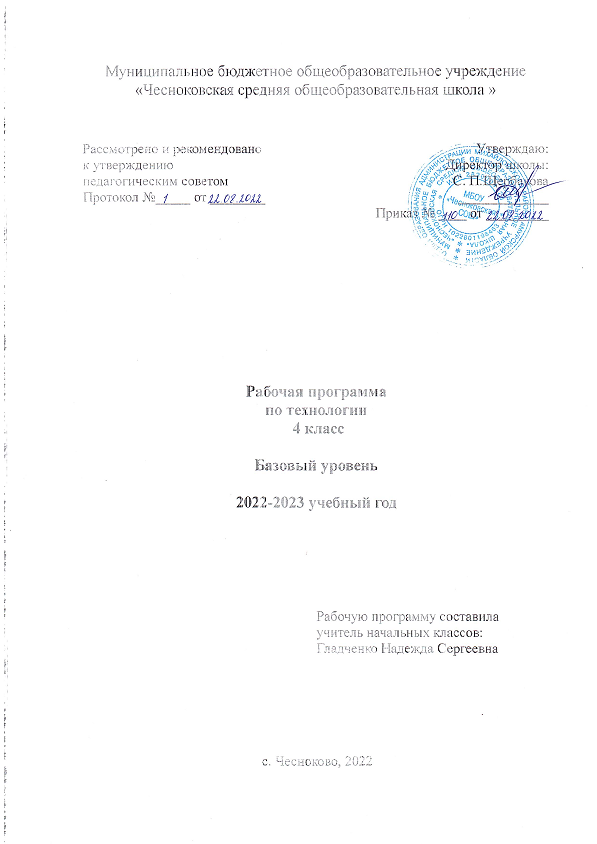 